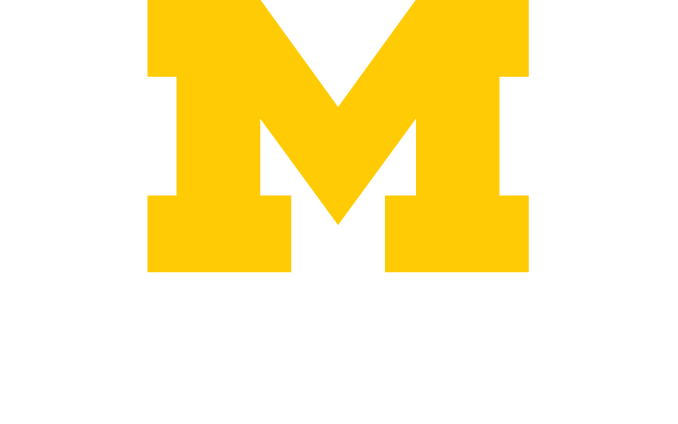            Hello,           Welcome to the August edition of the U-CAN Newsletter.           Summer is quickly moving right along with August just a few days away.           I hope everyone is enjoying their time outside in the sun: whether it is sitting outside and            enjoying mother nature or taking a walk around where you live.              Fun Upcoming U-CAN Activities….             September 6, 2022- A guided tour of College Park   We will get to see the facility where some              of the upper and lower prosthetic devices are made.               Tour is located: 27955 College Park Dr., Warren MI.              Tour time: 3:45 PM – 5:00 PM, with dinner after at a nearby restaurant.               We will be carpooling for those that do not want to drive. We will leave from the O & P             Center  at 2:30 PM.  Please note the time change for this meeting.            *Also note that this outing will take place during our monthly meeting night-             Zoom will not be available.              We ask that you RSVP for this meeting and if you would like to carpool.              Please RSVP to:             Carla Vollmer             Email: cvollmer@med.umich.edu  (not the U-CAN group email please)             Phone: 734-975-7432              October 22, 2022- A guided tour of the Detroit Parade Company. The tour will start               at 12:00 PM and will run roughly 90 minutes. It will take place at the facility where all the               floats are made for the Thanksgiving Day Parade.                 Come join us for a fun              afternoon and learn all about the floats and the people that create them!              The tour is wheelchair/scooter accessible.                Transportation will be provided at no cost.  Friends and family are welcome and goodie               bags will be provided for the bus ride!                For more information about this event, please go to the Upcoming Events section listed at                the end of this newsletter.              Some interesting facts about the month of August…     August 1-7: is international clown week     August 6th, 1762, the first sandwich was created, named after the Earl of Sandwich when he      ordered meat between 2 pieces of bread during a gambling game     August 26th, Women’s Equality Day, celebrating the 1920 ratification of nineteenth      amendment & with it the women’s right to vote in the U. S.      August 28th, 1963, Martin Luther King gave his “I have a dream” speech on the steps of the      Lincoln Memorial        (from almanac.com & the factsite.com)            Fun Activities…            Adaptive MOGO is back. Adaptive MoGo offers cycling options for riders of all abilities! With            16 cycles including recumbent tricycles, upright cargo tricycles, hand tricycles, tandem             bicycles, tandem tricycles, side-by-side quadricycles, and a box-bike, Adaptive MoGo              accommodates a   wide range of rider needs.            For more information about cost, how to rent and where, please visit the website:           https://mogodetroit.org/mogo-for-all/adaptive-mogo/           Touching animal story…           Meet the dog who learned to walk like a human, CBS News, July 8, 2022;           https://www.cbsnews.com/video/meet-the-dog-who-learned-to-walk-like-a-human/#x           Act of Kindness stories…           Neighbors adopt elderly woman, CBS News, July 15, 2022;            https://www.cbs.com/shows/video/juetlWULXgCPLUTHcpQwlgVNiB1fn4KB/          And now for a few laughs….          Continuing with the summer theme, enjoy this classis sketch from SNL from 1997, “NPR’s           Delish Dish, summer BBQ”, nbc.com;           https://www.nbc.com/saturday-night-live/video/nprs-delicious-dish-bbq/2749622           U-CAN Meeting           Our next U-CAN meeting will be held on Tuesday, August 2nd, from 5:30-7:30 PM at the            Orthotic & Prosthetic Center, 2850 S. Industrial Hwy, Suite 400, AA 48104.           Our topic will be self-defense & will have a guest presenter, Candace Dorsey from UM Public            Safety, who will teach us some self-defense techniques.           If you are unable to be there in-person, please join us virtually.  All the information is listed            below to easily join the meeting.            Brittany and I look forward to seeing you next Tuesday.              Click on the link below to join the meeting if you already have a zoom account.              Join Zoom Meeting            https://umich.zoom.us/j/97544788830            Meeting ID: 975 4478 8830            Passcode: 890707           If you are a 1st time user of zoom, please read the instructions below. They explain how to join           by phone, computer, laptop or tablet.           Dial in by phone:           Phone: 1 -646 876 9923            Passcode: 890707           Creating your own account   To sign up for your own free account, visit  zoom.us/signup and enter your email address. You   will receive an email from Zoom (no-reply@zoom.us).  In this email, click Activate Account.    If Joining from a Mobile Device   If you are joining from a mobile device (Android, Smartphone, tablet, Apple iphone/iPad)   then it will simply prompt you to download the Zoom Cloud Meetings app from the App/Play    store.   If Joining from a Computer   When entering a Zoom meeting for the first time from a computer, you will need to download   a small application file:Open web browser to ChromeEnter ‘join.zoom.us’ in the address field which brings up “Join a Meeting”Enter the meeting ID (listed above)Click Join. If this is your first time joining from Google Chrome, you will be asked to open    The Zoom client to join the meeting.             Take a look ahead at upcoming meetings:            September 6th- Tour of College Park Industries            October 4th- group discussion            November 1st- Guest speaker come out to discuss results from a pain & nerve study and             updates from a current study & Halloween party             December 6th- Holiday Party    Quote for the month: “If you obey all the rules, you miss all the fun.”- Katherine Hepburn              Articles Scientists reveal a new type of prosthetic- soft robotic prosthetic that promises relief for diabetic amputees, sciencedaily.com, June 28, 2022;  https://www.sciencedaily.com/releases/2022/06/220628113334.htmThe quest to build bionic hands that can feel is a new direction for prosthetics, livingwithamplitude.com, July 1, 2022; https://livingwithamplitude.com/article/haptic-feedback-new-direction-for-prosthetics/?mc_cid=b599bc4224&mc_eid=9ad15de810The Fab lab: the growing benefits of green materials, opedge.com, July 1, 2022; https://opedge.com/the-fab-lab/Apple TV’s ‘Best foot forward’ is a story about and for people with disabilities,hiddenremote.com,  July 22, 2022; https://hiddenremote.com/2022/07/22/best-foot-forward-apple-tv-based-true-story/ Landis Sims has no hands or feet but can hit a curveball, his journey is now a movie, indystar.com, July 11, 2022; https://www.indystar.com/story/sports/high-school/2022/07/11/indiana-teen-amputee-documentary-movie-landis-just-watch-me/7788252001/Triple amputee war photographer makes masterful images with one lens, livingwithamplitude.com, July 13, 2022; https://livingwithamplitude.com/amputee-war-photographer-giles-duley-one-armed-chef/?mc_cid=89940611a1&mc_eid=9ad15de810A story of freedom through mobility and bicycling, api.neonemails.com, July 14, 2022; https://api.neonemails.com/emails/content/rYzB7-maC68HhlmW4kba3NddjtE694vclEFCMzlAYVI=Soccer star becomes the first player with a limb difference to play for the US Women’s National Team, yahoo.com, July 19, 2022; https://www.yahoo.com/video/last-thing-inspiring-america-040233695.htmlNew research documents Osseointegration’s benefits for amputees, livingwithamplitude.com, July 20, 2022; https://livingwithamplitude.com/amputee-osseointegration-studies-statistics-data/See how the USGA’s rules and ideals kept things fair for golfers with various challenges at the debut of the US Adaptive Open, sports.yahoo.com, July 22, 2022; https://sports.yahoo.com/see-usga-rules-ideals-kept-204012712.html?fr=sycsrp_catchallStartup printing 3D bionic arms for Ukranians injured in conflict, singularityhub.com, August 27, 2022; https://singularityhub.com/2022/07/27/a-startup-is-3d-printing-bionic-arms-for-ukrainians-injured-in-conflict/Can synthetic muscles deliver real power to a prosthetic leg, livingwithamplitude.com, July 27, 2022; https://livingwithamplitude.com/synthetic-muscle-prosthetic-leg-adaract/?mc_cid=0515c4b475&mc_eid=9ad15de810Performers with disabilities are ready for the next stage, livingwithamplitude.com, July 27, 2022; https://livingwithamplitude.com/david-connolly-ukelele-u-broadway-theatre/  Research CornerUniversity of Michigan’s Locomotor Control Systems is currently looking for paid volunteers with a single, above knee amputation to participate in a research studying powered prosthetic limbs. This research project seeks to improve the control of powered prosthetic legs used by lower-limb amputees. Participation Requirements:Age 18 years or olderSingle Above the Knee amputationThe study involves one experiment which will take no longer than 4 hours after setup and will Be paid for their time. For questions or for more information about this study, please contact:Dr. Bobby GreggEmail: rdgregg@umich.eduResearchers at the University of Washington in partnership with the Shirley Ryan Ability Lab, is looking to evaluate chronic pain therapy for people with disabilities, such as: amputation, spinal cord injury, brain injury, Multiple sclerosis Participation Requirements:Age 18 years +Currently employed, working minimally 15-20 hours a weekSelf-reported physical disabilityDaily access to a phone and internet     Participants will be randomly assigned to attend eight weekly treatment sessions via      telephone over the course of 8-10 weeks, no in-person visits required.       Participants will be required to complete four online surveys, before, during and after      treatment and compensated up to $125 total.       For questions or for more information about this study, please contact:       Kara link      Phone: 855-887-9384 (Toll Free)      Email: tipsstudy@uw.eduUniversity of Michigan Graduate Innovative Design in Biomedical Engineering students are looking to better understand the problem of sweating in prosthetic liners and make a medical device to address sweat accumulation of lower limb amputees.Participation Requirements: Lower Limb amputee who faces issues with sweat buildup in their linerWould prefer but is not inclusive to individuals who have used products to address this issue, such as:Antiperspirants, sheat or sock under liner                    Iontophoresis      Participants will be required to have a short 30 -minute video Zoom meeting      For questions or for more information about this study, please contact:       Pit Vollmers        Phone: 616 647 7811       Email: Pitv@umich.eduResearchers at Rosalind Franklin University of Medicine and Science in North Chicago are interested in developing interventions to reduce fear of falling in amputees and promote activity by combining physical therapy and cognitive behavioral therapy. The purpose of this research is to help understand the best ways to measure the impact of the fear of falling in people with an amputation. Participation Requirements:Age 18 years and olderAmputation has been at least 6 months agoHave acquired a unilateral or bilateral lower limb amputation (BK or AK)Be able to complete an online questionnaire that will take 25-45 minutes       Participants will receive $15 for completing the study.      Below is the link to the survey.  Click on the link to start:        https://rosalindfranklin.co1.qualtrics.com/jfe/form/SV_7Vyj4tJgrd0dcoJ       Participants can also request a personalized link to the survey by going to:       https://tinyurl.com/footamputation and enter your email.        For questions or for more information about this study, please contact:        Dr. Noah Rosenballt, principle investigator       Email:  noah.rosenblatt@rosalindfranklin.eduResearchers at Northwestern University are studying attitudes, preferences and information needs about hand/arm transplantation among people with upper limb amputations.The purpose of this study is to assess people’s attitudes, decisions and expectations about   hand transplant as a treatment option.    Participation requirements: Age 18-45 years of ageHave an acquired unilateral or bilateral upper limb amputationBe able to use a smartphone or landline phone as a communicating deviceBe able to work independently   Current recruitment for telephone interviews and telephone focus groups will be      conducted over the next few months.Participants will receive compensation for each interview or focus section.      For more information about this study, please contact:      Elisa Gordon, PHD, MDH      Email: e-gordon@northwestern.edu      Phone: (312) 503-5563        The University of Michigan has created an Orthotic & Prosthetic Registry. This is a simple way to connect interested research participants with as many researchers at UM as possible.  Participation requirements:18 years or olderCurrently use an orthotic and/or prosthetic device    If you are interested, please fill out a short survey that is stored in a secure database and     your information will only be accessible by UM research groups. These groups will then     contact you if you are eligible for any future studies. To sign up, please visit the link;      https://redcapproduction.umms.med.umich.edu/surveys/?s=K4JE8F94TY    For more information, please contact:    Deanna Gates    Phone: (734) 647-2698     Email: gatesd@umich.edu University of Michigan School of Kinesiology is looking volunteers for the two studies listed   below:      Transfemoral (AK) amputation to examine the effectiveness of adjustable prosthetic         sockets.       Participation requirements: 18 years or olderHave an above-knee amputation of 1 legHave worn a prosthesis for at least 6 months     In this study, you will test three adjustable sockets, both in the lab and at home. At the     end of the study, you are able to keep the socket you had the best experience with.    Participants will receive $50 for the initial consent and monitor meeting, $40 per hour of     clinic testing, $60 per socket fitting, $100 per monitoring period and whichever socket he/she     prefers. All session will be completed at the Orthotics & Prosthetics Clinic in Ann Arbor.      Runners to test a newly designed foot.    Participation requirements:18 years or olderHave an AK, BK or bilateral amputation(s)Are able to run or have owned a running foot in the past       If you are interested in volunteering for the above projects, please contact:       Deanna Gates       Phone: (734) 647-2698        Email: gatesd@umich.eduFor a listing of all the current amputee clinical trials all over the U. S., visit the WCG       Centerwatch website and use the drop - down menu to type in amputation (a listing will         pop up with different options available);          https://www.centerwatch.com/clinical-trials/listings/search/The Amputee Coalition has a listing of approved research studies (note that the listings are         not updated but there are some that are still ongoing). Click on the individual listings for         more information. Visit the website for more information;          https://www.amputee-coalition.org/research/research-resources-for-our-community/     Upcoming Virtual and In-person Events  Dance Mobility- Amputee and wheelchair Ballroom Dance class, will be held on Saturday, August 6th,  from 11:00 – 12:30 PM. The classes are held at the Fred Astaire Dance Studio, 2172 Franklin Rd, Bloomfield Hills.  The class is free but you must pre-register.  The Dance Mobility program provides free amputee and wheelchair ballroom group lessons led by Fred Astaire’s professional, certified, dance instructors with experience in teaching amputee and wheelchair ballroom dance.  Participants are welcome to bring their own dance partner or be paired with a volunteer. For more information about this class, please call: 248-454-1715. UMaise (University of Michigan Adaptive & Inclusive Sports) summer activities:Indoor CampingOutdoor CampingAdaptive KayakingAdaptive Fishing, Tuesdays from 5:30-7:00 PM at Argo Park, Ann Arbor (1055 Longshore Drive). You must purchase a daily or seasonal fishing license, season will run till August 30, 2022. For more information on any of these activities, please contact: PMR-UMAISETR@umich.eduThe Michigan Amputee Golf Association (MAGA) will be hosting it’s last event for the summer- held on August 12th, 2022 in White Lake, MI.  Please visit the website for more information; https://www.maga.golf/Mary Free Bed Adaptive summer and winter clinics. Visit the website for more information;https://www.maryfreebed.com/services/wheelchair-adaptive-sports/events/#mfb_openAmputee Coalition National Conference will be held August 10-13, 2022 in Palm Desert, CA.  Registration is still open and scholarships are available. The deadline is August 8th.  Please note the change- the conference will not have a virtual setting; however, the general sessions will be livestreamed on Facebook and Instagram. For  more information, please visit the website; https://www.amputee-coalition.org/events-programs/national-conference/U-CAN Parade Company Tour, October 22, 2022 at 12:00 PM in Detroit, MI.   The tour will take place at the facility where all the floats are made for the Thanksgiving Day Parade.  The tour will be 90 minutes long. Transportation will be provided at no cost. Tour is accessible and the bus can accommodate wheelchairs, scooters, walkers, etc.  Friends and family are welcome and a goodie bag will be provided for the bus ride! Cost is as follows: $10.00 Seniors & Veterans, $12.00 Adults, $8.00 children 3-17 years of age, children 2 years & younger, free. Payment: Cash or checks only and checks made out to Michigan Medicine.Reservations are required and must be made by October 14, 2022.                For Reservations, payments, and/or questions, please contact:                Carla Vollmer at: 734-975-7432 or email: cvollmer@med.umich.edu Amputee Coalition Travel Adventures - want to plan your own trip or get information on a   planned guided trip in the future that is accessible, please visit the website:   http://easyaccesstravel.com/  Have a safe and fun August.   Carla 